Compact ball valve
also for heavy-duty applicationsKlingenberg, June 2020. As first shut-off valve or for connecting pressure measuring instruments: The new ball valve, model BV, is suitable for a variety of applications. It is available in process and instrument versions.The instrumentation valve is compact and can therefore also be integrated in space-restricted environments, like a control panel. Thanks to its robustness, the model BV is suitable for heavy-duty applications and processes with critical media. Its pressurised parts correspond to the safety factor 4:1, its leak tightness has been tested in accordance with BS 6755 / ISO 5208, leakage rate A. An antistatic design, a blow-out-proof valve spindle and self-relieving valve seats ensure the safe operation of the ball valve. The high-quality processing of the inner parts also enables constant precise and smooth operation.For the model BV, WIKA offers an application-specific assembly with a measuring instrument. Such an instrument hook-up is delivered ready-to-install and leak tested.Number of characters: 983Key word: BVWIKA company photograph: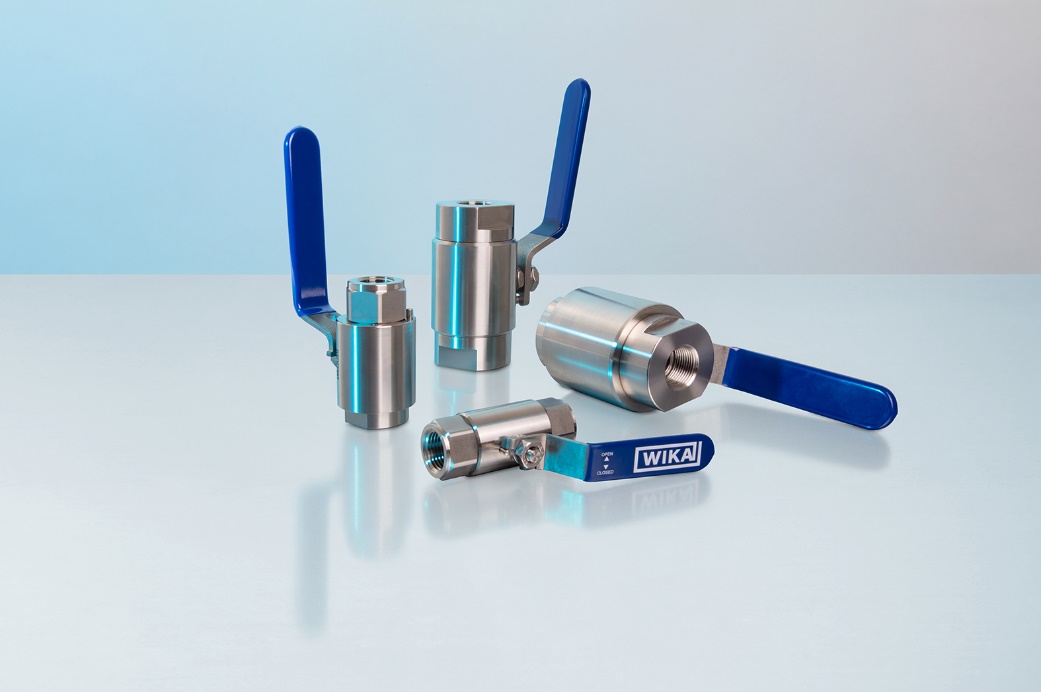 Typ: BVEdited by:WIKA Instruments Ltd.3103 Parsons Road NWEdmonton, AB  T6N 1C8 CanadaTel. (+1) 780 463-7035Fax (+1) 780 462-0017E-mail: marketing.ca@wika.comwww.wika.caWIKA press release 